Проверочная работа по БИОЛОГИИ5 КЛАССОбразецИнструкция по выполнению работыНа выполнение работы по биологии даётся 45 минут. Работа включает в себя 10 заданий.Ответы на задания запишите в поля ответов в тексте работы. В случае записи неверного ответа зачеркните его и запишите рядом новый.При выполнении работы не разрешается пользоваться учебником, рабочими тетрадями и другим справочным материалом.При необходимости можно пользоваться черновиком. Записи в черновике проверяться и оцениваться не будут.Советуем выполнять задания в том порядке, в котором они даны. В целях экономии времени пропускайте   задание, которое   не   удаётся   выполнить   сразу,  и   переходите к следующему. Если после выполнения всей работы у Вас останется время, то Вы сможете вернуться к пропущенным заданиям.Рассмотрите фотографии с изображением представителей различных объектов природы.Подпишите их названия, используя слова из предложенного списка: вирусы, растения, животные.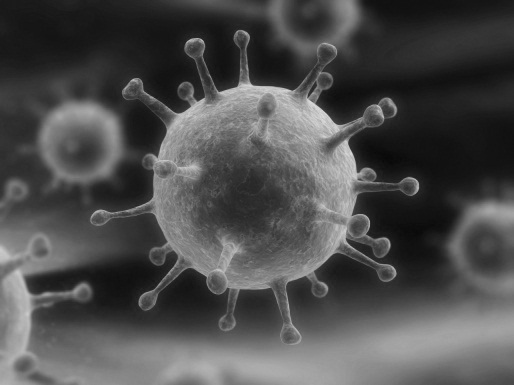 А.		Б.  	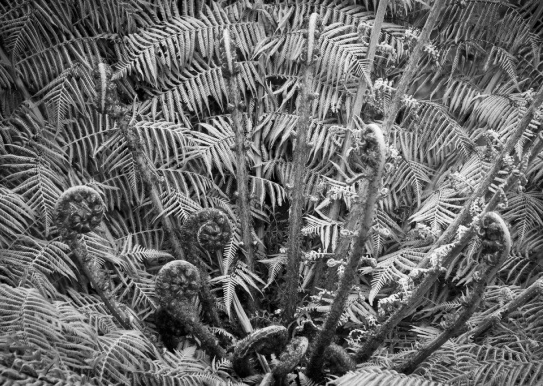 В.  	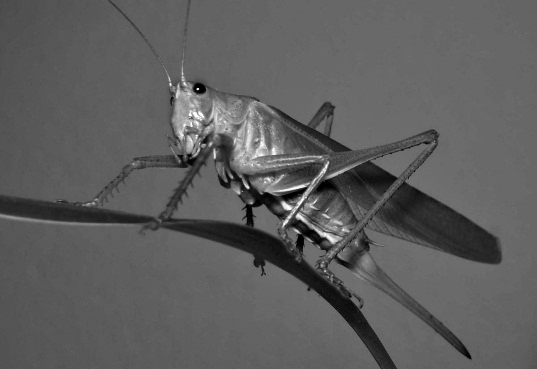 Два	из	изображённых	на	фотографиях	объекта	объединены	общим	признаком. Выпишите название объекта, «выпадающего» из общего ряда. Объясните свой выбор.Ответ.  	В приведённом ниже списке даны характеристики объектов живой природы. Все они, за исключением одной, относятся к характеристикам объекта, изображённого в задании 1.1 над буквой В. Выпишите эту характеристику, которая «выпадает» из общего ряда. Объясните свой выбор.Неограниченный рост, активный образ жизни, клеточное строение, половое размножениеОтвет.  	У смородины   ранней   весной   появляются   молодые   стебли   с   листьями. Найдите в приведённом ниже списке и запишите название этого процесса.Дыхание, питание, рост, плодоношение.Ответ.  	В чём заключается значение этого процесса в жизни растения?Ответ.  	Выберите из приведённого ниже списка два примера оборудования, которые следует использовать для наблюдения за амурским тигром в природе.Список приборов:фотоловушкасекаторкомнатный термометрбинокльботаническая папкаЗапишите в таблицу номера выбранных примеров оборудования. Ответ.Знаниями в области какой биологической науки Вы воспользуетесь, проводя такое наблюдение?Ответ.  	Ольга на уроке изучала устройство микроскопа и делала соответствующие подписи к рисунку. Какую деталь микроскопа на рисунке она обозначила буквой А?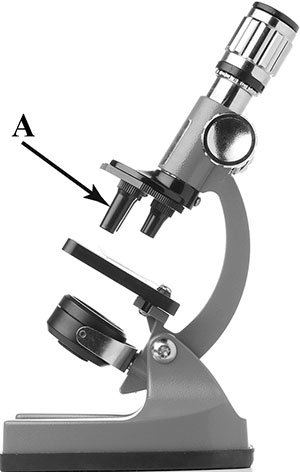 Ответ.  	Какую функцию выполняет эта часть микроскопа при работе с ним?Ответ.  	Ольга рассмотрела кожицу лука под микроскопом, на котором было указано:увеличение окуляра – 10;увеличение объектива – 40.Какое общее увеличение даёт данный микроскоп? Ответ.  	Анна и Владимир собрали и подготовили для гербария образцы растений. Для каждого растения им необходимо составить «паспорт», соответствующий положению этого растения в общей классификации организмов. Помогите ребятам записать в таблицу слова из предложенного списка в такой последовательности, чтобы получился «паспорт» растения, изображённого на фотографии.Список слов:Покрытосеменные (цветковые)Ромашка аптечнаяРомашкиРастения   	На карте Земли показаны территории обитания серого волка.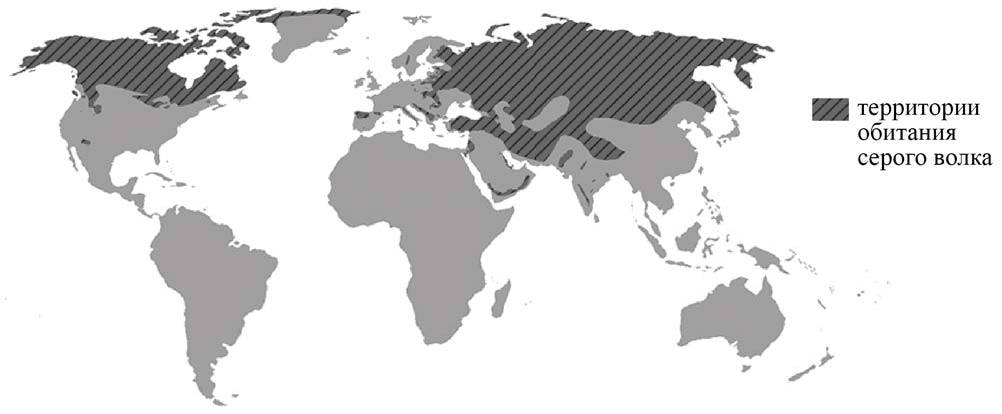 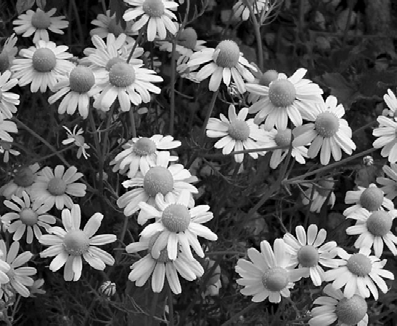 Ромашка аптечн6.1 На каком материке восточного полушария обитает серый волк?Ответ :__________________________________________________________Как можно объяснить ограничение массового распространения серого волка южнее указанных на карте границ?Ответ: ___________________________________________________________                    Прочитайте текст и выполните задания.Лисица обыкновенная – хищное животное, широко распространённое на территории Евразии, Северной Америки. (2)Лисица – зверь среднего размера, массой до 10 кг, с изящным туловищем на невысоких тонких лапах, с вытянутой мордой, острыми ушами и длинным пушистым хвостом. (3)Самки лисицы рождают живых детёнышей и выкармливают их молоком. (4)Мех у лисицы густой, длинный, рыжего цвета, хорошо удерживающий тепло, поэтому зверь издавна был объектом мехового промысла. (5)Лисицы, в отличие от волков, охотятся на мелких животных, в основном на мышей, однако вблизи человеческого жилья могут нападать на домашнюю птицу. (6)В дикой природе лисицы редко живут более семи лет.В каких предложениях текста описываются признаки внешнего строения лисицы обыкновенной? Запишите номера выбранных предложений.Ответ.  	Сделайте описание волка серого по следующему плану.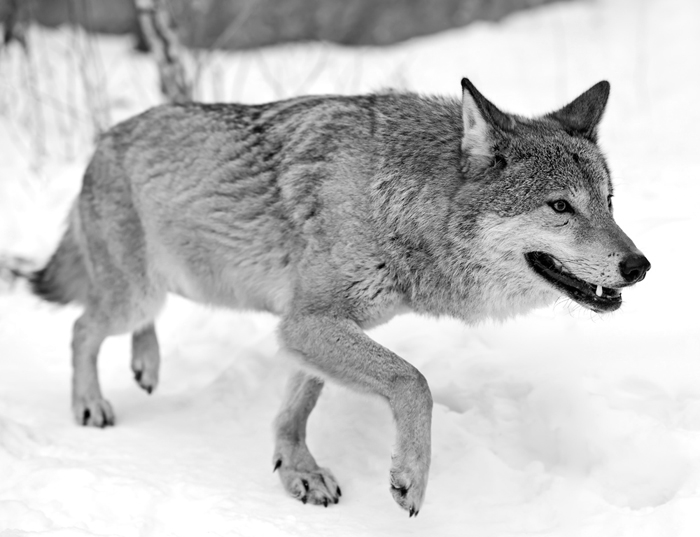 А) Какую среду обитания освоил волк? Ответ.  	Б) Какой признак внешнего строения волкауказывает    на     его     приспособленность к жизни в условиях этой среды? Ответ поясните.Ответ.  	В) Какие отношения складываются между лисицей и волком в природе?Ответ.  	Заполните пустые ячейки на схеме, выбрав необходимые слова из приведённого списка.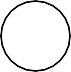 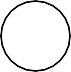 Верблюд, тайга, саксаул, песец, ель, тундра, дуб, глухарь, степь.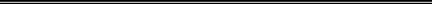 Как Вы думаете, какое правило устанавливается изображённым на рисунке знаком?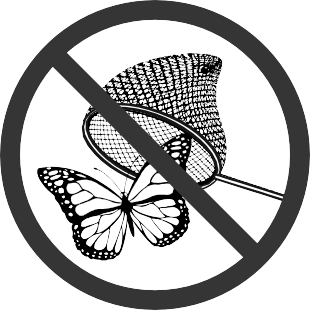 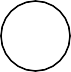 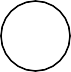 Напишите в ответе это правило и укажите место, где можно встретить такой знак. Ответ. 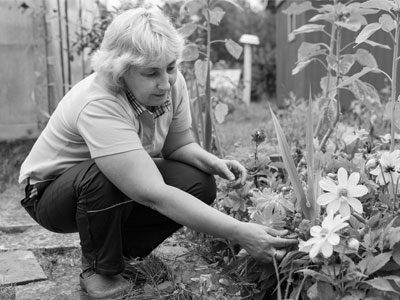 На фотографии изображён представитель одной из профессий, связанных с биологией. Определите эту профессию.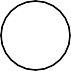 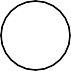        Ответ.  	Напишите, какую работу выполняют люди этой профессии. Чем эта работа полезна обществу?Ответ.  	Система оценивания работы.Правильный ответ на каждое из заданий 2.1, 2.2, 3.2, 4.1, 4.2, 4.3 и 6.оцениваетсябаллом.Полный правильный ответ на каждое из заданий 3.1 и 7.1 оценивается 2 баллами. Если в ответе допущена одна ошибка (в том числе написана лишняя цифра или не написана одна необходимая цифра), выставляется 1 балл; если допущено две или более ошибки – 0 баллов.Правильный ответ на задание 5 оценивается 2 баллами. Если в ответе переставлены местами два элемента, выставляется 1 балл, более двух элементов – 0 баллов.Рассмотрите фотографии с изображением представителей различных объектов природы.Подпишите их названия, используя слова из предложенного списка: вирусы, растения, животные.Два	из	изображённых	на	фотографиях	объекта	объединены	общим	признаком. Выпишите название объекта, «выпадающего» из общего ряда. Объясните свой выбор.В приведённом ниже списке даны характеристики объектов живой природы. Все они, за исключением одной, относятся к характеристикам объекта, изображённого в задании 1.1 над буквой В. Выпишите эту характеристику, которая «выпадает» из общего ряда. Объясните свой выбор.Неограниченный рост, активный образ жизни, клеточное строение, половое размножение6.2. Как можно объяснить ограничение массового распространения серого волка южнее указанных на карте границ?7.2. Сделайте описание волка серого по следующему плану.А) Какую среду обитания освоил волк?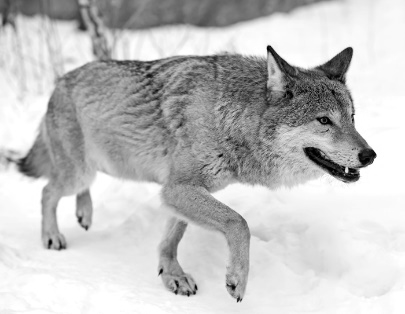 Б) Какой признак внешнего строения волка указывает на   его   приспособленность   к   жизни в условиях этой среды? Ответ пояснитеВ) Какие отношения складываются между лисицей и волком в природе?Заполните пустые ячейки на схеме, выбрав необходимые слова из приведённого списка.Верблюд, тайга, саксаул, песец, ель, тундра, дуб, глухарь, степь.Как	Вы	думаете,	какое	правило	устанавливается изображённым на рисунке знаком?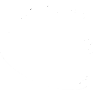 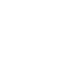 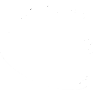 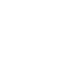 Напишите в ответе это правило и укажите место, где можно встретить такой знак.На фотографии изображён представитель одной из профессий, связанных с биологией. Определите эту профессию.Напишите, какую работу выполняют люди этой профессии. Чем эта работа полезна обществу?Система оценивания выполнения всей работыМаксимальный первичный балл  29.Рекомендации по переводу первичных баллов в отметки по пятибалльной шкалеНомер заданияПравильный ответ2.1Рост2.2Увеличение размера3.114 (в любой последовательности)3.2Зоология4.1Объектив4.2Увеличение изображения4.34005царство – Растенияотдел – Покрытосеменные (цветковые) род – Ромашкивид – Ромашка аптечнаяИЛИ 41326.1Евразия7.124 (в любой последовательности)Содержание верного ответа и указания по оцениваниюБаллы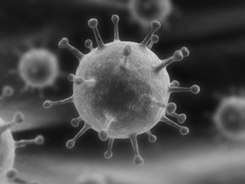 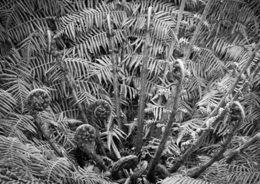 А. вирусы	Б. растения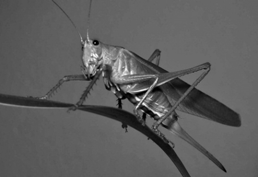 В. ЖивотныеВерно подписаны три объекта живой природы1Верно подписаны один-два объекта живой природы. ИЛИ Ответ неправильный0Максимальный балл1Содержание верного ответа и указания по оцениванию(допускаются иные формулировки ответа, не искажающие его смысла)БаллыПравильный ответ должен содержать следующие элементы:«выпадающий» из логического ряда объект: вирусы;объяснение, например: вирусы не имеют клеточного строения/не проявляют признаков жизни (кроме размножения).Объяснение может быть приведено в иной, близкой по смыслу формулировкеПравильно указан объект, дано объяснение2Правильно указан только объект1Объект указан неправильно независимо от наличия/отсутствия объяснения. ИЛИ Ответ неправильный0Максимальный балл2Содержание верного ответа и указания по оцениванию(допускаются иные формулировки ответа, не искажающие его смысла)БаллыПравильный ответ должен содержать следующие элементы:«выпадающая» из логического ряда характеристика: неограниченный рост;объяснение, например: рост кузнечика ограничен, он не может вырасти больше определённого размера.Объяснение может быть приведено в иной, близкой по смыслу формулировкеПравильно указана характеристика, дано объяснение2Правильно указана только характеристика1Характеристика	указана	неправильно	независимо	от	наличия/отсутствия объяснения.ИЛИ Ответ неправильный0Максимальный балл2Содержание верного ответа и указания к оцениванию(допускаются иные формулировки ответа, не искажающие его смысла)БаллыПравильный ответ должен содержать ответ на вопрос, например: за границей сменяется климатический пояс (ИЛИ за границей неподходящие климатическиеусловия)Дан правильный ответ на вопрос1Ответ неправильный0Максимальный балл1Содержание верного ответа и указания по оцениванию(допускаются иные формулировки ответа, не искажающие его смысла)БаллыПравильный ответ должен содержать описание/признаки по трём пунктам плана: А) наземно-воздушную;Б) густая шерсть – приспособление к смене температуры воздуха; В) конкурентные/хищник–жертва.Элементы описания могут быть приведены в иной, близкой по смыслу формулировкеПравильно даны ответы по трём пунктам плана3Правильно даны ответы по двум любым пунктам плана2Правильно дан ответ только по одному любому пункту плана1Ответ неправильный0Максимальный балл3Содержание верного ответа и указания по оцениваниюБаллыПравильный ответ должен содержать заполненную схему с вписанными в неё названиями природной зоны, растения и животного.Природная зонатайгаПриродные условияРастение	Сухое тёплое лето, очень	Животноеель	холодная снежная зима	глухарьСхема заполнена правильно2В заполнении схемы допущена одна ошибка1В заполнении схемы допущено две или более ошибки. ИЛИ Ответ неправильный0Максимальный балл2Содержание верного ответа и указания к оцениванию(допускаются иные формулировки ответа, не искажающие его смысла)БаллыПравильный ответ должен содержать следующие элементы:правило: здесь запрещается ловить бабочек;указание места: в заповеднике / ботаническом саду / национальном парке. Правило и указание места могут быть приведены в иной, близкой по смыслу формулировкеПравильно определено и записано правило, указано место2Правильно определено и записано правило, место не указано1Правило и место не определены / определены неправильно0Максимальный балл2Критерии и указания к оцениваниюКритерии и указания к оцениваниюКритерии и указания к оцениваниюКритерии и указания к оцениваниюКритерии и указания к оцениваниюКритерии и указания к оцениваниюБаллыК1Определение профессииПринимается в качестве правильного ответа указание любой профессии, соответствующей изображениюОпределение профессииПринимается в качестве правильного ответа указание любой профессии, соответствующей изображениюОпределение профессииПринимается в качестве правильного ответа указание любой профессии, соответствующей изображениюОпределение профессииПринимается в качестве правильного ответа указание любой профессии, соответствующей изображениюОпределение профессииПринимается в качестве правильного ответа указание любой профессии, соответствующей изображению1К1Профессия: цветовод/садовод/садовник/флорист/ландшафтный дизайнерПрофессия: цветовод/садовод/садовник/флорист/ландшафтный дизайнерПрофессия: цветовод/садовод/садовник/флорист/ландшафтный дизайнерПрофессия: цветовод/садовод/садовник/флорист/ландшафтный дизайнерПрофессия: цветовод/садовод/садовник/флорист/ландшафтный дизайнер1К1Профессия не определена в явном виде / определена неправильноПрофессия не определена в явном виде / определена неправильноПрофессия не определена в явном виде / определена неправильноПрофессия не определена в явном виде / определена неправильноПрофессия не определена в явном виде / определена неправильно0К1Если профессия в явном виде не определена / определена неправильно и по критерию К1 выставлен 0 баллов, то по всем остальным позициям оценивания выставляется 0 балловЕсли профессия в явном виде не определена / определена неправильно и по критерию К1 выставлен 0 баллов, то по всем остальным позициям оценивания выставляется 0 балловЕсли профессия в явном виде не определена / определена неправильно и по критерию К1 выставлен 0 баллов, то по всем остальным позициям оценивания выставляется 0 балловЕсли профессия в явном виде не определена / определена неправильно и по критерию К1 выставлен 0 баллов, то по всем остальным позициям оценивания выставляется 0 балловЕсли профессия в явном виде не определена / определена неправильно и по критерию К1 выставлен 0 баллов, то по всем остальным позициям оценивания выставляется 0 балловЕсли профессия в явном виде не определена / определена неправильно и по критерию К1 выставлен 0 баллов, то по всем остальным позициям оценивания выставляется 0 балловК2Пояснение характера работыПри оценивании объём пояснения не учитывается; краткое пояснение, правильное по существу, может быть оценено максимальным баллом поданному критериюПояснение характера работыПри оценивании объём пояснения не учитывается; краткое пояснение, правильное по существу, может быть оценено максимальным баллом поданному критериюПояснение характера работыПри оценивании объём пояснения не учитывается; краткое пояснение, правильное по существу, может быть оценено максимальным баллом поданному критериюПояснение характера работыПри оценивании объём пояснения не учитывается; краткое пояснение, правильное по существу, может быть оценено максимальным баллом поданному критериюПояснение характера работыПри оценивании объём пояснения не учитывается; краткое пояснение, правильное по существу, может быть оценено максимальным баллом поданному критерию1К2Правильно пояснено, какую работу выполняют представители данной профессииПравильно пояснено, какую работу выполняют представители данной профессииПравильно пояснено, какую работу выполняют представители данной профессииПравильно пояснено, какую работу выполняют представители данной профессииПравильно пояснено, какую работу выполняют представители данной профессии1К2Пояснение	о	том,	какую профессии, отсутствует.ИЛИ Ответ неправильныйработувыполняютпредставителиданной0К3Объяснение пользы для обществаПри оценивании в качестве правильного может быть принято объяснение в любом объёме. Главное – конкретизация объяснения применительно к данной профессииОбъяснение пользы для обществаПри оценивании в качестве правильного может быть принято объяснение в любом объёме. Главное – конкретизация объяснения применительно к данной профессииОбъяснение пользы для обществаПри оценивании в качестве правильного может быть принято объяснение в любом объёме. Главное – конкретизация объяснения применительно к данной профессииОбъяснение пользы для обществаПри оценивании в качестве правильного может быть принято объяснение в любом объёме. Главное – конкретизация объяснения применительно к данной профессииОбъяснение пользы для обществаПри оценивании в качестве правильного может быть принято объяснение в любом объёме. Главное – конкретизация объяснения применительно к данной профессии1К3Дано уместное объяснение того, чем работа людей данной профессии полезна обществуДано уместное объяснение того, чем работа людей данной профессии полезна обществуДано уместное объяснение того, чем работа людей данной профессии полезна обществуДано уместное объяснение того, чем работа людей данной профессии полезна обществуДано уместное объяснение того, чем работа людей данной профессии полезна обществу1К3Приведены рассуждения общего характера, не связанные с общественной значимостью данной профессии.ИЛИ Ответ неправильныйПриведены рассуждения общего характера, не связанные с общественной значимостью данной профессии.ИЛИ Ответ неправильныйПриведены рассуждения общего характера, не связанные с общественной значимостью данной профессии.ИЛИ Ответ неправильныйПриведены рассуждения общего характера, не связанные с общественной значимостью данной профессии.ИЛИ Ответ неправильныйПриведены рассуждения общего характера, не связанные с общественной значимостью данной профессии.ИЛИ Ответ неправильный0Максимальный баллМаксимальный баллМаксимальный баллМаксимальный баллМаксимальный балл3Отметка по пятибалльной шкале«2»«3»«4»«5»Первичные баллы0–1112–1718–2324–29